Статьи академика Олега Фиговского, опубликованные на портале Нанотехнологического общества России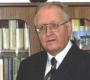 ОлегФиговскийРоссийской Академии наук без инноваций не выжить. Мнение академика...Олег Фиговский, член Центрального правления Нанотехнологического общества России, академик Европейской Академии наук, Израиль....комментариев: 0   просмотров: 1112ОлегФиговскийНанотехнологии – эффективность и безопасность (обзор новых нанотехнологий)...Олег Фиговский, академик Европейской академии наук, иностранный член РИА и РААСН, член Центрального Правления Нанотехнологического...комментариев: 0   просмотров: 2459ОлегФиговскийКому и зачем заниматься нанотехнологиями?Олег Фиговский, академик Европейской академии наук, член Центрального Правления Нанотехнологического общества России,...комментариев: 1   просмотров: 1061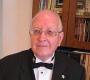 ОлегФиговскийНеобходимость новой парадигмы в инновационном образованииНасколько реально в России создание самостоятельной федеральной программы по нанотехнологиям и наноматериалам? Потребность...комментариев: 0   просмотров: 1632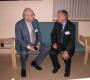 ОлегФиговскийВ какие области наноиндустрии выгоднее вкладывать деньги?Олег Львович Фиговский, директор Международного исследовательского центра по нанотехнологиям «Polymate», член Президиума...комментариев: 0   просмотров: 1043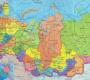 ОлегФиговскийВалить в РоссиюОлег Львович Фиговский, академик Европейской академии наук, директор INRC Polymate (Израиль) и NTI (США), член Центрального...комментариев: 0   просмотров: 1429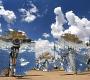 ОлегФиговскийНанотехнологии и их развитие в мире и в России как зеркала технологического...Олег Львович Фиговский, академик Европейской академии наук, директор INRC Polymate (Израиль) и NTI (США), член Центрального...комментариев: 1   просмотров: 2118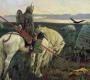 ОлегФиговскийВозможна ли реальная модернизация России и помогут ли в этом...Сегодня Россия находится на поворотном этапе своего политического и экономического пути. С XVI века европейцы живут своей...комментариев: 0   просмотров: 1245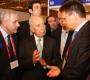 ОлегФиговскийПо мотивам NanoIsrael-2012Профессор Олег Фиговский, академик Европейской академии наук, главный редактор журналов SITA и RPCS, член Центрального правления...комментариев: 0   просмотров: 1330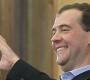 ОлегФиговскийИнновационный процесс и инновационный инженерЦелями инновационной политики ведущих стран мира, как правило, являются увеличение вклада науки и техники в развитие экономики...комментариев: 0   просмотров: 1788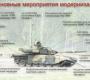 ОлегФиговскийЕщё раз о модернизации в РоссииНадо отметить, что руководители России, хотя и с некоторым запозданием, но всё-таки приняли очень правильное решение ответить...комментариев: 3   просмотров: 1121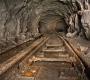 ОлегФиговскийТак грозит ли апокалипсис науке в современной России?Профессор Олег Фиговский, член Центрального правления Нанотехнологического общества России, академик Европейской академии...комментариев: 0   просмотров: 1010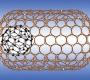 ОлегФиговскийНанотехнологии для новых материаловНаноматериалы являются одним из ведущих направлений в нанотехнике. Большое количество ученых разных стран вносят свой вклад...комментариев: 1   просмотров: 1574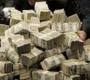 ОлегФиговскийНаука как основа инновационной экономикиПереход к инновационной экономике, который так необходим России, и о котором очень много и пространно говорит руководство...комментариев: 0   просмотров: 978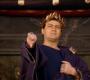 ОлегФиговскийРазвал РАН полностью достигнутУченые по отдельности, Академия в целом, да и многие из ее нынешних руководителей власти непонятны – вместо ясных «человеческих...комментариев: 1   просмотров: 1013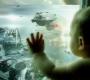 ОлегФиговскийНанотехнологии: наука, промышленность и инвестицииРОСНАНО это уникальный инструмент, так как он дает компаниям, у которых нет шансов привлечь инвесторов на бирже, финансирование....комментариев: 0   просмотров: 3139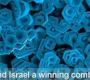 ОлегФиговскийРазвитие нанотехнологий в ИзраилеИзраиль является страной с высокоразвитой инновационной экономикой, в том числе с большим количеством эффективно работающих...комментариев: 0   просмотров: 1085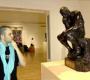 ОлегФиговскийКак нам реорганизовать… самих себя?Я обозначил в этой статье в очередной раз болевые точки в российской науке, да и в обществе в целом, стараясь изложить различные...комментариев: 3   просмотров: 908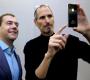 ОлегФиговскийОпыт инновационного развития за рубежомВ прошлые годы символом прогресса в России была наука, в частности, получили развитие атомный и космический проекты, опиравшиеся...комментариев: 0   просмотров: 3365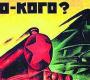 ОлегФиговскийНанотехнологии в России и за рубежом: догонять или уходить вперед?...В науке следует не «догонять» проведенные ранее исследования, а пытаться найти новые идеи и доводить их до технологического...комментариев: 4   просмотров: 1746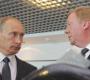 ОлегФиговскийГрядущая нанореволюция: а готова ли к ней Россия?Характеризуя состояние науки в России, президент Российской Академии Наук Юрий Осипов сказал, что наука в России, хоть и...комментариев: 2   просмотров: 1011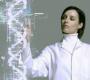 ОлегФиговскийЭтюд о синергетике и нанотехнологияхОдним из наиболее успешных и активно развивающихся междисциплинарных подходов является теория самоорганизации или синергетика....комментариев: 1   просмотров: 1107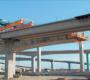 ОлегФиговскийНанотехнологии двигают промышленность вперёдПрофессор Олег Фиговский — член Европейской академии наук, глава научного нанотехнологического центра в Израиле, автор более...комментариев: 0   просмотров: 865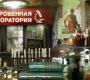 ОлегФиговскийПройдена ли точка спада, и начнется ли возрождение российской...После выборов нового президента РАН самое время обсудить перспективы развития науки в России. По сравнению с состоянием науки...комментариев: 0   просмотров: 1242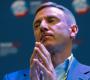 ОлегФиговскийРеквием по академии (этюд о раскулачивании)Сегодня мы присутствуем при реальном конце РАН, и нам остается только исполнить по ней реквием. Я неоднократно писал о необходимости...комментариев: 2   просмотров: 728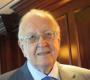 ОлегФиговскийИнновационное развитие невозможно без научного заделаВот и подошел завершающий этап так называемой реформации РАН, который абсолютно непонятен нашим зарубежным коллегам. Да и...комментариев: 0   просмотров: 1095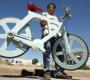 ОлегФиговскийИзраиль и система поддержки инноваций на всех этапах развития...Цель предлагаемой статьи - приоткрыть систему, которая способствовала быстрому развитию экономики Израиля. Мы надеемся, что...комментариев: 0   просмотров: 4608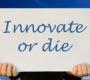 ОлегФиговскийИнновационный инжиниринг – путь к реализации оригинальных идей...Двадцать первый век становится веком борьбы за индивидуальность, в то время как двадцатый век стал веком тотального копирования....комментариев: 2   просмотров: 2824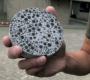 ОлегФиговскийЧеловек и материя: от изучения – к пересозданиюВ сентябре 2013 года в московском Институте медиа, архитектуры и дизайна «Стрелка» прошла небывалая прежде международная...комментариев: 0   просмотров: 767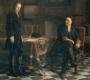 ОлегФиговскийНепокорность Академии опасна для государстваНепокорность Академии наук, ее самостоятельность, очевидно, опасны для государства, ибо не вписываются в пресловутую вертикаль....комментариев: 1   просмотров: 919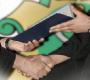 ОлегФиговскийУверенно двигаясь в никудаВопросы качества диссертаций ученых России вызывают обсуждение общественности. Следует заметить, что согласно новому положению...комментариев: 0   просмотров: 769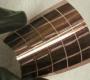 ОлегФиговскийОб органической фотовольтаике замолвите словоВ середине июля 2013 года в славном городе Эриче, что расположен в дали от цивилизации на горе на западе Сицилии, проходила...комментариев: 0   просмотров: 1084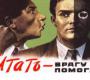 ОлегФиговскийШанс сделать что-то новое в российской наукеЖесткую инструкцию, регламентирующую общение с западными коллегами, получили на днях руководители ряда крупных институтов...комментариев: 0   просмотров: 878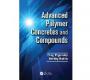 ОлегФиговскийСовременные полимерные бетоны и соединенияОдним из способов улучшения эксплуатационных свойств строительных конструкций является использование нового класса материалов...комментариев: 0   просмотров: 706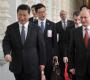 ОлегФиговскийКуда идти, как идти? Инновационное развитие для России… или для...Встает вопрос, может ли Россия позволить себе длительный путь тестов и экспериментов или нам следует адресно распределять...комментариев: 2   просмотров: 750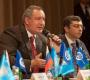 ОлегФиговскийЛозунг «Даешь реиндустриализацию» - возврат к Сталину?Сегодня существует угроза если не изоляции, то отчуждения России от западного мира. В этой ситуации роль науки как связующего...комментариев: 0   просмотров: 566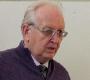 ОлегФиговскийИнтервью академика Олега Фиговского корреспонденту журнала «Бизнес...В мире немного лауреатов престижной премии «Golden Angel Prize», которая присуждается изобретателям, имеющим не менее 500...комментариев: 0   просмотров: 723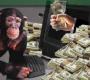 ОлегФиговскийБизнес без науки – наука без бизнесаРоссийская наука серьезно отстает по сравнению с показателями стран, входящих в «Группу двадцати». Такой вывод сделали эксперты...комментариев: 1   просмотров: 503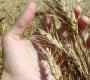 ОлегФиговскийНанотехнологии предпосевной обработки семян с использованием...XXI век является веком нанонауки и нанотехнологий, которые и определяют его лицо. Нанотехнологии, как технологический прорыв...комментариев: 0   просмотров: 648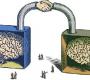 ОлегФиговскийИнновационная система Израиля: уроки для РоссииБывшие ученые СССР и России, эмигрирующие в Израиль, с тревогой смотрят на Россию. Крупные «реформы» добрались до РАН. Теперь...комментариев: 0   просмотров: 545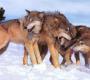 ОлегФиговскийСистема регистрации, формализации и продвижения новацийТема продвижения идей, патентов, проектов, разумеется, не нова и, тем не менее, как и прежде изобилует проблемами, которые...комментариев: 0   просмотров: 1392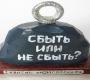 ОлегФиговскийКак России извлечь прибыль из наукиПрофессор Олег Фиговский (Израиль), один из наиболее авторитетных в мире специалистов по коммерциализации инноваций, отвечает...комментариев: 0   просмотров: 528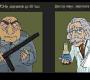 ОлегФиговскийЧто важнее: формальные критерии или защита приоритета страны?...Основным критерием эффективности труда ученых Министерство науки и образования посчитало индекс цитирования, что фактически...комментариев: 0   просмотров: 497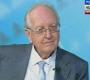 ОлегФиговскийЖелающий ехать – быстрей уезжай, желающий действовать – действуй...Экономика России плавно падает вниз, одновременно происходит развал российской науки. Российское правительство, вступая в...комментариев: 0   просмотров: 321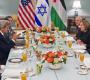 ОлегФиговскийОпыт Израиля, как выжить среди враждебно настроенных соседейГерой этого потрясающего документального фильма – израильтянин»Тал Бен-Шахар - долгое время вёл самый популярный в Гарварде...комментариев: 0   просмотров: 541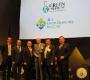 ОлегФиговскийЧлен ЦП НОР получил премию президента СШАВ этом году американская компания Nanotech Industries, Inc. и израильская компания Polymate Ltd. получили премию 2015 Presidential...комментариев: 0   просмотров: 360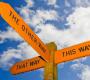 ОлегФиговскийВыбор пути (Казахстан – Россия – Белоруссия)11 ноября 2014 года 74-летний президент Казахстана Нурсултан Назарбаев внезапно обратился с программным посланием к нации,...комментариев: 0   просмотров: 433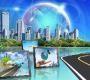 ОлегФиговскийКак достичь национального успеха в РоссииВ годы казалось бы канувшей в Лету эпохи холодной войны, несмотря на многочисленные санкции со стороны Запада и дискриминационные...комментариев: 0   просмотров: 774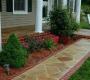 ОлегФиговскийНаноструктурированные материалы, получение и применение в строительстве...В представляемой работе рассмотрены свойства водорастворимых высокомодульных силикатных систем: на основе полисиликатов щелочных...комментариев: 0   просмотров: 355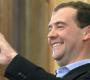 ОлегФиговскийИзобретать то, что нужно другимGold Angel Prize – награда, которая вручается лучшим изобретателям мира. Этого приза в 2013 году удостоился Олег Фиговский,...комментариев: 0   просмотров: 547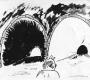 ОлегФиговскийЕсть ли свет в конце туннеля? (Этюд о науке и менталитете в России)...В России расходы на научные исследования, в процентах от ВВП, в разы меньше, чем в Китае, Израиле и Южной Корее. Проблеме...комментариев: 0   просмотров: 481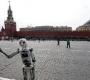 ОлегФиговскийГрядущий мир технологийБудущее – не за той цивилизацией, которая торгует своими полезными ископаемыми, а за той, которая делает ставку на интеллектуальные...комментариев: 0   просмотров: 320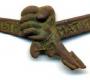 ОлегФиговскийОпыт Израиля в свете антироссийских санкцийГотовясь к выступлению на круглом столе Форума «Открытые инновации», я постарался проанализировать опыт Израиля в области...комментариев: 0   просмотров: 838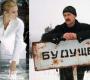 ОлегФиговскийАнализ пройденного – основа будущегоКак развивать управление научно-техническим прорывом, который так необходим странам бывшего СССР, и, прежде всего, России,...комментариев: 0   просмотров: 421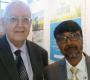 ОлегФиговскийКакая наука нам нужна? (Ученый или инженер?)В России предпринимают очередную попытку осуществить реформу академической, да и не только, науки. 14 апреля 2015 года был...комментариев: 0   просмотров: 417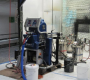 ОлегФиговскийNonisocyanate Polyurethanes Systems and Cyclic CarbonatesPolyurethanes (PUs) is a product of the addition polymerization reaction between diisocyanates and diols. The demand in PUs...комментариев: 0   просмотров: 265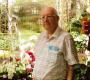 ОлегФиговскийPATENTS OF POLYMATE LTD – INRC. Brief descriptionIsrael is a country with a highly innovative economy. A large number of companies work effectively in the field of nanotechnology....комментариев: 0   просмотров: 337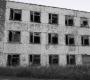 ОлегФиговскийИ крах, и гниение науки в России необходимо предотвратитьНа фоне происходящих в России в последнее время событий атака Министерства образования и науки на РАН двухлетней давности...комментариев: 0   просмотров: 392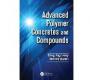 ОлегФиговскийAdvanced Polymer Concretes and CompoundsКнига представляет читателю новейшие разработки в быстроразвивающейся сфере нанотехнологии строительных материалов. В книге...комментариев: 0   просмотров: 446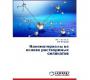 ОлегФиговскийНаноматериалы на основе растворимых силикатовВ монографии рассмотрены свойства и методы получения водорастворимых высокомодульных силикатных систем, на основе их превращений...комментариев: 0   просмотров: 546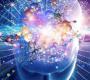 ОлегФиговскийНовое мышление для постиндустриального обществаЕсли человеку дан талант быть ученым, и кто-то попирает его права быть этим ученым и совершать для нужд цивилизации открытия,...комментариев: 1   просмотров: 197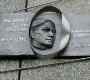 ОлегФиговскийТехнология инновацийКонкурентоспособность, прежде всего, определяется функциональностью, стоимостью и надежностью выпускаемого товара, а также...комментариев: 0   просмотров: 721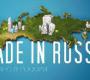 ОлегФиговскийНе импортозамещение требуется России, а собственные прорывные...Об импортозамещении в России говорили не раз и ранее, но по разным причинам эти вопросы не спешили решать кардинально. Сегодня,...комментариев: 1   просмотров: 152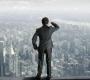 ОлегФиговскийЕсли взглянуть в будущееОсобенность русских – думать о глобальных проблемах в отрыве от реальности, не имея реальных возможностей решить их. Технология...комментариев: 1   просмотров: 180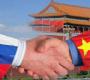 ОлегФиговскийИ как нам без Китая век прожитьГлобальная экономика вступила в относительно длительный переходный период к качественному состоянию и уже начальная фаза...комментариев: 0   просмотров: 267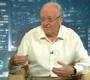 ОлегФиговскийИсследование тенденций и тренда в динамике социально-экономической...Важность математических моделей, описывающих динамику социально-экономической системы, заключается в том, что они позволяют,...комментариев: 0   просмотров: 290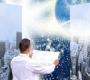 ОлегФиговскийИнновации как основа современной экономической системыМы живем в эпоху неограниченных возможностей. Считается, что через несколько лет произойдут удивительные вещи, совершенные...комментариев: 0   просмотров: 248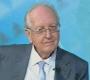 ОлегФиговскийИ как нам без науки век прожить?Почему в России и Украине падают рейтинги научных учреждений? Ответ на это можно найти в 49 письмах академика Петра Капицы...комментариев: 1   просмотров: 235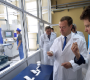 ОлегФиговскийПрорывные технологии и роль государства в их приоритетном финансировании...Я уже много писал о состоянии науки и технологий в России и странах бывшего СССР. Но разговор о науке в постсоветском пространстве...комментариев: 0   просмотров: 212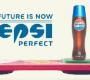 ОлегФиговскийРоссия – вперед!Недавно премьер-министр России Дмитрий Медведев в своей статье, озаглавленной «Новая реальность: Россия и глобальные вызовы»...комментариев: 0   просмотров: 200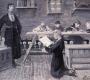 ОлегФиговскийНаука в России и мире: куда, кому, зачем…Проблема объективной оценки эффективности научной деятельности становится в России краеугольным камнем политики, проводимой...комментариев: 0   просмотров: 468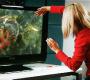 ОлегФиговскийНовые технологии – основа диверсификации экономикиВ России эпохи небывалого пассионарного взлета и одновременного падения экономики, барреля и рубля правительство говорит...комментариев: 0   просмотров: 618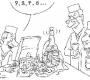 ОлегФиговскийПервый парень на деревнеРоссийская наука и образование наконец-то получили достойное место в образовательном рейтинге … развивающихся стран. Компания...комментариев: 0   просмотров: 446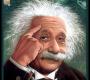 ОлегФиговскийЧеловек из будущегоКаким будет 6-й технологический уклад? Как преобразятся наши города? Чем будут воевать через 20–30 лет? На эти и другие вопросы...комментариев: 0   просмотров: 516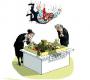 ОлегФиговскийЭкономика знаний и российские реалии«Экономика знаний» – что-то малопонятное, но феерическое! Новомодное это словосочетание прокатилось в России лет, эдак, десять...комментариев: 0   просмотров: 339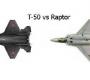 ОлегФиговскийНовые технологии: их нужно создавать, а не копироватьИнтегратором науки и производства всегда было образование. Утрата этих функций ведет к технологическому застою. И, если закон...комментариев: 17   просмотров: 2283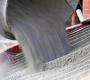 ОлегФиговскийОсновные подходы к моделированию процессов отверждения в нанодисперсных...В этой статье мы рассматривали возможности применения квазигомогенного приближение для описания свойств дисперсных систем....комментариев: 0   просмотров: 331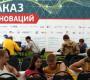 ОлегФиговскийКто заказывает инновации?Интервью Олега Фиговского корреспонденту журнала «Русская Мысль» Марине Охримовской. Интервью было записано довольно давно,...комментариев: 1   просмотров: 357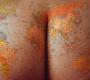 ОлегФиговскийНоктюрн: Мир и РоссияЕсли бы в России была развитая промышленность, то западные санкции и девальвация рубля не привели бы к рецессии. Ученые,...комментариев: 3   просмотров: 553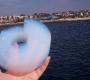 ОлегФиговскийНанотехнологии для новых материаловПриведенные ниже аннотации новых разработок, как я думаю, заставят и российских ученых создавать новые материалы. Единственное,...комментариев: 0   просмотров: 694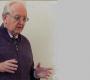 ОлегФиговскийГотова ли Россия к новой промышленной революции?Свои заметки о значении фундаментальной и прикладной науки я хотел бы начать с тезиса о грядущей промышленной революции,...комментариев: 0   просмотров: 266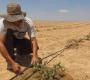 ОлегФиговскийЧто день грядущий нам готовит...Практически невозможно построить современную промышленность «своими силами», не используя новейшие технологии Европы и США....комментариев: 0   просмотров: 438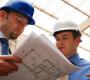 ОлегФиговскийИнженер — профессия будущегоМассовое высокотехнологичное производство привело к тому, что доля инженерного труда в создании продукции превышает долю...комментариев: 1   просмотров: 1208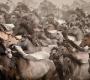 ОлегФиговскийПроект ускоренного вывода технологий на Сток-маркетЦель данного проекта – осуществить высокопрофессионально организованную последовательность шагов, конечной целью которых...комментариев: 0   просмотров: 332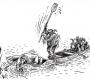 ОлегФиговскийСпасение утопающих – дело рук не только самих утопающихНаш мир ожидает новый тип сегрегации – сегрегация интеллектуальная. Хотя практически всеобщее среднее образование – реальность,...комментариев: 2   просмотров: 710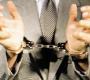 ОлегФиговскийКому и зачем надо гнобить учёных в России?Я много пишу о состоянии науки в России и путях её выхода из кризиса. Однако я мало останавливался на уголовных преследованиях...комментариев: 6   просмотров: 967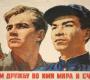 ОлегФиговскийПослесловие к форуму «Открытые инновации – 2014»Успех нанотехнологий основан именно на том факте, что у вещества, измельченного до одного нанометра, появляются совсем иные...комментариев: 2   просмотров: 935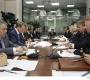 ОлегФиговскийПо пути к необходимой технологической модернизацииВ России пытаются найти свой особенный путь модернизации экономики. Я уже неоднократно писал о деятельности РОСНАНО и фонда...комментариев: 0   просмотров: 6531.10.2013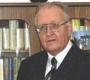 ОлегФиговскийНовейшие разработки в области современных технологийУченые из Университета штата Аризона считают, что складные бумажные литий-ионные аккумуляторы могут решить многие проблемы...комментариев: 2   просмотров: 102815.11.2013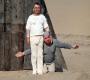 ОлегФиговскийВ России эффективные менеджеры эффективны в двух видах менеджерства:...[IMG ID=309] Президент России Владимир Путин предложил руководству РАН и ФАНО ввести мораторий на год на распоряжение...комментариев: 1   просмотров: 84604.01.2014ОлегФиговскийIsraeli Academy of Engineering for Research & DevelopmentWe are glad to inform you that Israeli Academy of Engineering for Research & Development (IAE) has been founded and registered...комментариев: 4   просмотров: 69720.02.2014ОлегФиговскийNanomaterials for IndustryNanomaterials for Industry, April 7-9, 2014, Crowne Plaza, San Diego, California, USA http://www.executive-conference.com/conferences/nano13.php. [B]About...комментариев: 0   просмотров: 50417.04.2014ОлегФиговскийScientific Israel - Technological AdvantagesПятнадцать лет назад вышел в свет первый номер ежеквартального журнала [B]«Scientific Israel - Technological Advantages»[/B]...комментариев: 0   просмотров: 70518.08.2014ОлегФиговскийJournal «Scientific Israel - Technological Advantages»Dear colleagues, We would like to inform that the current issue of the SITA - journal has published yet. [B]Journal...комментариев: 0   просмотров: 75609.10.2014ОлегФиговскийПриглашение на форум «Открытые инновации»[B]С 14 по 16 октября 2014 года в Москве[/B], в Технополисе «Москва», на территории бывшего автомобильного завода имени Ленинского...комментариев: 0   просмотров: 54727.10.2014ОлегФиговскийПро инженерную смекалку и не толькоСегодня в поддержании конкурентоспособности современной экономики особую значимость имеют отдельные научно-технологические...комментариев: 19   просмотров: 135909.05.2015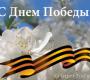 ОлегФиговскийС Днем Победы![I]Ваше благородие, госпожа Победа, Значит, моя песенка до конца не спета! ("Белое солнце пустыни")[/I] [IMG ID=467] Господи,...комментариев: 0   просмотров: 29611.11.2015ОлегФиговскийJournal Scientific Israel-Technological AdvantagesВышел очередной сдвоенный номер журнала «[B]Journal Scientific Israel- Technological Advantages[/B]», Vol.17, № 3-4, 2015....комментариев: 0   просмотров: 12102.01.2016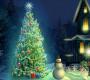 ОлегФиговскийHappy New Year![COLOR=#FF33FF][B]Happy New Year![/B][/COLOR] [IMG ID=487] [B][COLOR=#FF33FF][URL=http://s01.yapfiles.ru/files/759603/e7cdb254149045369e8aaa1bbda6a6d8.swf]Живая...комментариев: 0   просмотров: 7823.12.2015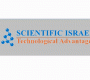 ОлегФиговскийSITA-Journal[IMG ID=478] Уважаемые коллеги, мы рады сообщить, что наш журнал [B]«Scientific Israel - Technological Advantages» (SITA-Journal)[/B]...комментариев: 0   просмотров: 52